Grassroots Coach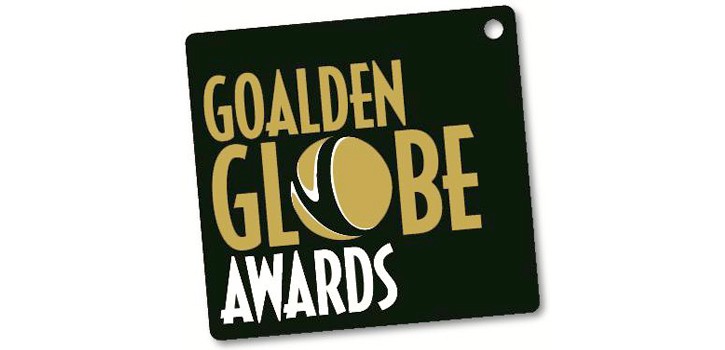 AwardNominee InformationNameRegionAddressEmail addressTelephone NumberDate of BirthNumber of years coaching grassrootsAffiliation NumberNominator InformationNameAddressEmail addressTelephone NumberRelationship to nomineeCoaching  QualificationsCompletion DateQualification levelCoaching  RolesCoaching  RolesCoaching  RolesCoaching  RolesCoaching  RolesRoleOrganisationDates to and fromHours p/wVoluntary(✔ or ✗)Does the individual support any other netball volunteers?In bullet points, please note how the nominated person has had a positive impact through their contribution to netball. Include any relevant achievements.	(300 words)In three bullet points, please demonstrate why the nominee is outstanding. (150 words)